СПИСОК ЧЛЕНОВ V СОСТАВА ОБЩЕСТВЕННОЙ ПАЛАТЫ ГОРОДА МАГАДАНА (в редакции постановления мэрии города Магадана от 10.11.2017 N 3573)ФИО НАИМЕНОВАНИЕ ОБЩЕСТВЕННОЙ ОРГАНИЗАЦИИФОТОГРАФИЯБулынин Валерий Борисович- член правления Магаданского областного отделения Международного общественного фонда «Российский фонд мира», председатель Общественной палаты города Магадана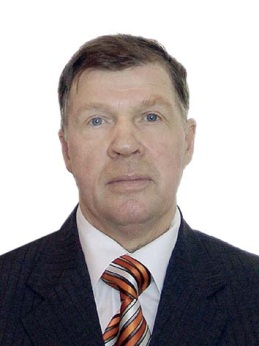 Яковлева Варвара Васильевна- председатель Магаданской региональной общественной организации по работе с молодежью «Поколение», заместитель председателя Общественной палаты города Магадана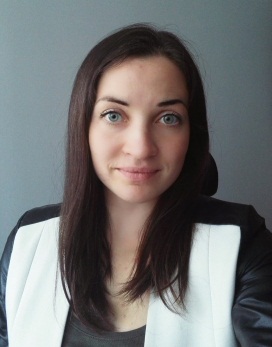 Амаханова Лидия Александровна- член Магаданской областной организации Всероссийской общественной организации ветеранов (пенсионеров) войны, труда, Вооруженных сил и правоохранительных органов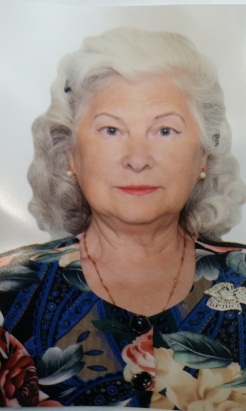 Бухонин Владимир Александрович- член Колымского окружного казачьего общества Уссурийского войскового казачьего общества (Уссурийского казачьего войска)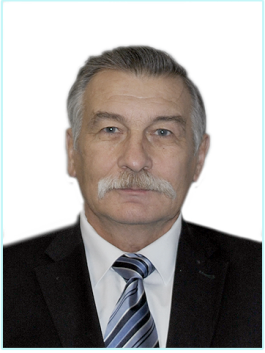 Васильева Елена Сергеевна- член Магаданской городской общественной организации «Северо-Восточное экономическое общество»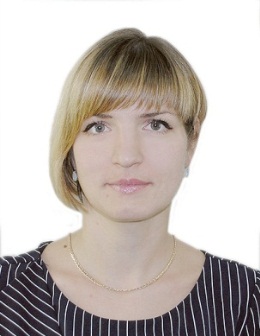 БутиковЯрослав Юрьевич- член Магаданской городской общественной организации «Федерация пауэрлифтинга и силовых видов спорта»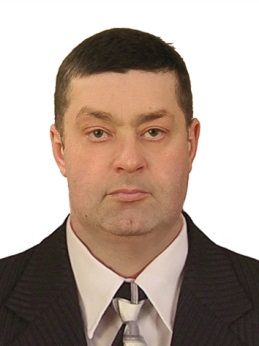 Гауарашвили Иродион Давидович- член Магаданской областной общественной организации «Грузинская национальная диаспора»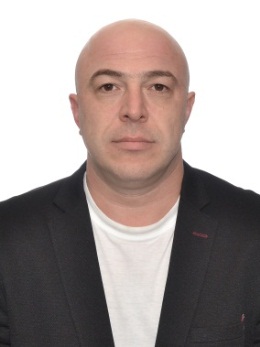 Даричева Валентина Николаевна- председатель Магаданского городского совета женщин Общественной организации «Союз женщин России»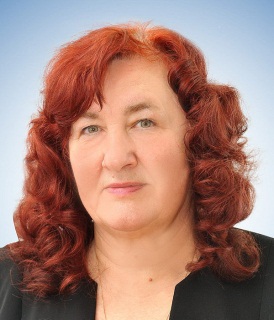 Домрина Юлия Евгеньевна- руководитель Магаданской региональной общественной организации «Отряд поиск пропавших детей – Магадан»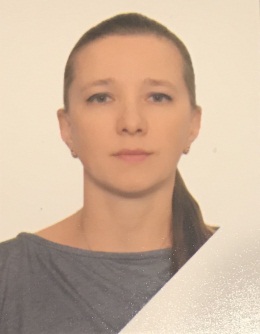 Елтагигина Богдана Владимировна- член Магаданской городской общественной организации малочисленных народов и этнических групп Севера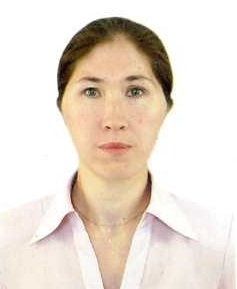 Каранова Виктория Владимировна- председатель правления Некоммерческого партнерства по развитию отношений семьи и гражданского сообщества города «Семейный марафон»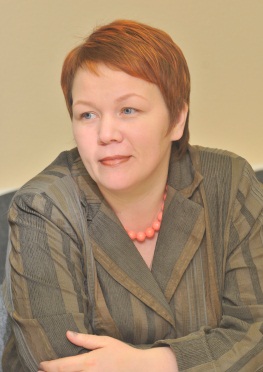 КалугинАндрей Сергеевич- член Магаданской региональной общественной организации «Федерация плавания Магаданской области»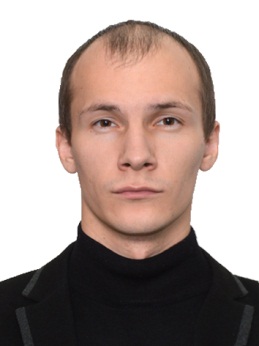 Костромина Мария Сергеевна- председатель правления Магаданской региональной общественной организации по развитию и пропаганде самодеятельного художественного и декоративно-прикладного искусства «Магия творчества»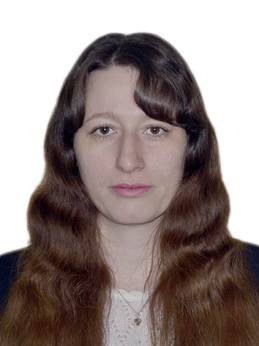 МещеряковСергей Романович- член Магаданской городской общественной организации   по работе с молодежью «Молодежный меридиан»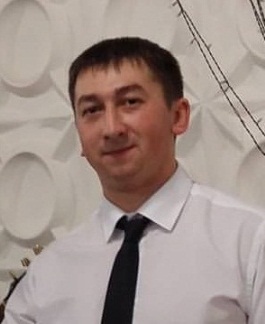 Невижин Илья Юрьевич- член Магаданского регионального отделения Общероссийской общественной организации «Ассоциация юристов России».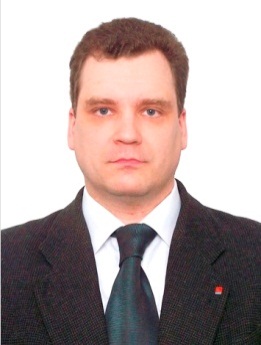 Омельяненко Александр Владимирович- первый вице-президент Магаданской областной общественной организации «Федерация спортивной борьбы Магаданской области»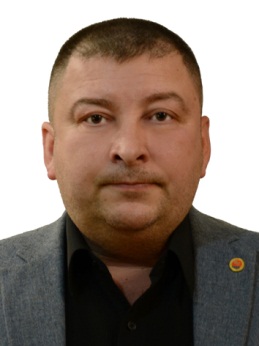 Рябова Анна Кирилловна- председатель «Союза аборигенов и родовых общин «БЭЛЭН» (помощь и содействие)» Магаданской области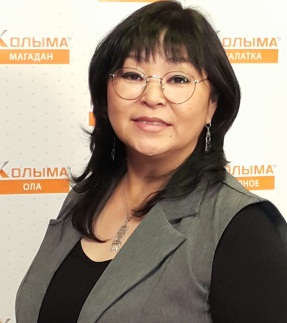 Сиразетдинова Марина Валентиновна- член Магаданского регионального отделения Общероссийской общественной организации «Союз пенсионеров России»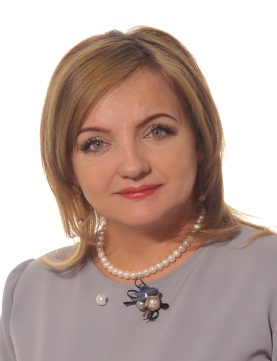 Соколовский Александр Валерьевич- член Магаданской городской общественной организации инвалидов «Стремление»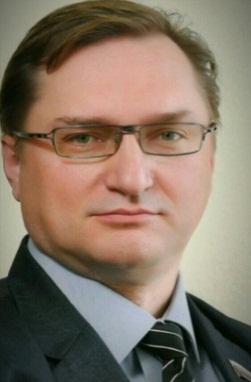 Сомов Даниил Владимирович- член Магаданского областного отделения Общероссийской общественной организации семей погибших защитников Отечества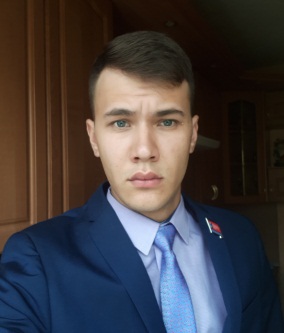 Талыбов Руфет Джарулла оглы- член Магаданской областной организации Всероссийской общественной организации ветеранов «Боевое братство»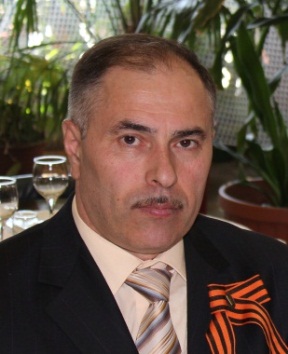 